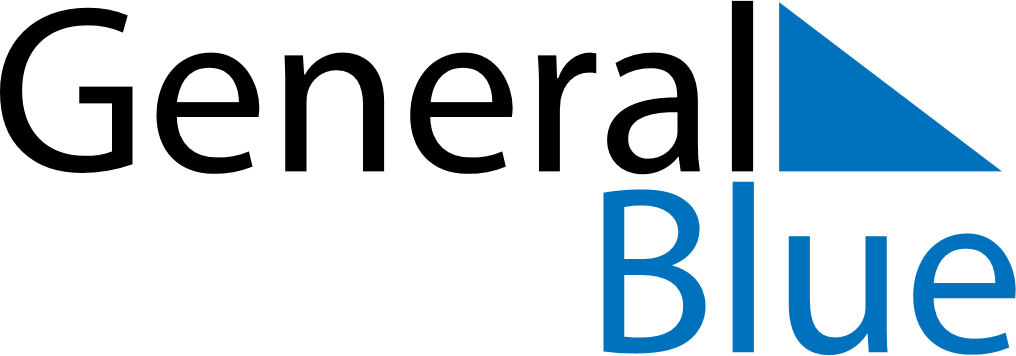 June 2024June 2024June 2024June 2024June 2024June 2024June 2024Nong Mamong, Chai Nat, ThailandNong Mamong, Chai Nat, ThailandNong Mamong, Chai Nat, ThailandNong Mamong, Chai Nat, ThailandNong Mamong, Chai Nat, ThailandNong Mamong, Chai Nat, ThailandNong Mamong, Chai Nat, ThailandSundayMondayMondayTuesdayWednesdayThursdayFridaySaturday1Sunrise: 5:49 AMSunset: 6:47 PMDaylight: 12 hours and 58 minutes.23345678Sunrise: 5:49 AMSunset: 6:47 PMDaylight: 12 hours and 58 minutes.Sunrise: 5:49 AMSunset: 6:48 PMDaylight: 12 hours and 59 minutes.Sunrise: 5:49 AMSunset: 6:48 PMDaylight: 12 hours and 59 minutes.Sunrise: 5:49 AMSunset: 6:48 PMDaylight: 12 hours and 59 minutes.Sunrise: 5:49 AMSunset: 6:48 PMDaylight: 12 hours and 59 minutes.Sunrise: 5:49 AMSunset: 6:49 PMDaylight: 12 hours and 59 minutes.Sunrise: 5:49 AMSunset: 6:49 PMDaylight: 13 hours and 0 minutes.Sunrise: 5:49 AMSunset: 6:49 PMDaylight: 13 hours and 0 minutes.910101112131415Sunrise: 5:49 AMSunset: 6:50 PMDaylight: 13 hours and 0 minutes.Sunrise: 5:49 AMSunset: 6:50 PMDaylight: 13 hours and 0 minutes.Sunrise: 5:49 AMSunset: 6:50 PMDaylight: 13 hours and 0 minutes.Sunrise: 5:49 AMSunset: 6:50 PMDaylight: 13 hours and 1 minute.Sunrise: 5:49 AMSunset: 6:51 PMDaylight: 13 hours and 1 minute.Sunrise: 5:49 AMSunset: 6:51 PMDaylight: 13 hours and 1 minute.Sunrise: 5:50 AMSunset: 6:51 PMDaylight: 13 hours and 1 minute.Sunrise: 5:50 AMSunset: 6:51 PMDaylight: 13 hours and 1 minute.1617171819202122Sunrise: 5:50 AMSunset: 6:52 PMDaylight: 13 hours and 1 minute.Sunrise: 5:50 AMSunset: 6:52 PMDaylight: 13 hours and 1 minute.Sunrise: 5:50 AMSunset: 6:52 PMDaylight: 13 hours and 1 minute.Sunrise: 5:50 AMSunset: 6:52 PMDaylight: 13 hours and 1 minute.Sunrise: 5:50 AMSunset: 6:52 PMDaylight: 13 hours and 1 minute.Sunrise: 5:51 AMSunset: 6:53 PMDaylight: 13 hours and 1 minute.Sunrise: 5:51 AMSunset: 6:53 PMDaylight: 13 hours and 1 minute.Sunrise: 5:51 AMSunset: 6:53 PMDaylight: 13 hours and 1 minute.2324242526272829Sunrise: 5:51 AMSunset: 6:53 PMDaylight: 13 hours and 1 minute.Sunrise: 5:52 AMSunset: 6:53 PMDaylight: 13 hours and 1 minute.Sunrise: 5:52 AMSunset: 6:53 PMDaylight: 13 hours and 1 minute.Sunrise: 5:52 AMSunset: 6:54 PMDaylight: 13 hours and 1 minute.Sunrise: 5:52 AMSunset: 6:54 PMDaylight: 13 hours and 1 minute.Sunrise: 5:52 AMSunset: 6:54 PMDaylight: 13 hours and 1 minute.Sunrise: 5:53 AMSunset: 6:54 PMDaylight: 13 hours and 1 minute.Sunrise: 5:53 AMSunset: 6:54 PMDaylight: 13 hours and 1 minute.30Sunrise: 5:53 AMSunset: 6:54 PMDaylight: 13 hours and 1 minute.